SEURAN NIMI/LOGO/KISALOGO		KILPAILUVAHVISTUS	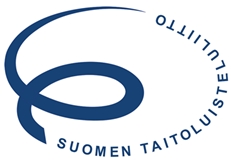 		PVMKILPAILUN NIMI JA AJANKOHTASeura ry kiittää ilmoittautumisestanne ja vahvistaa osallistumisenne yksinluistelun sarja/lohko ja jäätanssin sarja/lohko xx kilpailuun.Paikka	Jäähallin nimi, osoite, karttalinkkiAikataulu ja kilpailusarjat	Päivä ja kellonaika	       SarjaJärjestävä seura varaa oikeuden aikataulumuutoksiin.Kilpailusarja xx on jaettu kahteen ryhmään iän mukaan.Säännöt	Kilpailussa noudatetaan ISU:n ja STLL:n kilpailusääntöjä kaudelle 2021-2022.Kentän koko	zz x yy metriäArviointi	Käytössä on ISU-arviointi / (laajennettu) tähtiarviointi / JÄPI-arviointiArvioijat	(STLL on nimennyt kilpailujen arvioijat). Lista arvioijista on liitteenä.Osallistujat	Osallistujalista on liitteenä.	Osallistumisen peruuttaminen sääntökirjan kohdan 15 mukaisesti ja/tai erikseen annetun ohjeen mukaan.Ilmoittautumismaksut (koskee: kutsu/IC-kilpailut.)Sarja	MaksuIlmoittautumismaksu on maksettava pp.kk.20xx mennessä seura ry tilille xx-xx..Merkitkää maksu KILPAILU/SEURA.(Arvioijien kulut laskutetaan osallistuneilta seuroilta jälkikäteen.)Suunniteltu ohjelma -lomakeMikäli ette ole vielä toimittaneet: Ajan tasalla olevat lomakkeet tallennetaan Taikkariin viimeistään pp.kk.20xx klo 20.00. Musiikki	Mikäli ette ole vielä toimittaneet: Musiikkitiedostot tallennetaan Taikkariin mp3-tiedostona pp.kk.20xx mennessä. Tiedostot pyydämme nimeämään SARJA_LUISTELIJA/PARI_SEURA_LO/VO.Luistelijalla on oltava mukana varakopio musiikista (USB-muistitikku/CD) jään laidalla.Järjestävä seura sitoutuu hävittämään tiedostot välittömästi kilpailun jälkeen.Elementtitestit	Hoika-järjestelmässä luistelijat on oltava nimettyinä kyseiseen testitasoon. Huomatkaa elementtitestien 4, 5 ja 6 (SM-sarjat) kohdalla nimetä luistelija myös kaudelle 2021-2022 / 2022-2023. Testitasoille ilmoitettujen luistelijoiden suoritukset viedään Hoika-järjestelmään kilpailun jälkeen. Toimihenkilöt	Tarkistattehan, että olette ilmoittaneet jokaisen toimihenkilön (valmentajat, seuran edustaja(t) Taikkarin kautta toimihenkilönä. Nimen kirjoittaminen lisätietoihin ei riitä.ArvontaLuistelujärjestykset julkaistaan arvonnan jälkeen kilpailun nettisivuilla.Jako verryttelyryhmiin / Verryttelyryhmien vahvistus tehdään pp.kk.20xx klo xx.xx mennessä, jonka jälkeen niitä ei saa enää muuttaa.Valinta- ja lohkokilpailuissa kilpailusarjoissa, joissa on sekä lyhyt- että vapaaohjelma, vapaaohjelmakilpailut luistellaan lyhytohjelman tulosten käänteisessä järjestyksessä. Jäätanssissa vapaatanssin luistelujärjestys on kuviotanssien/rytmitanssin tulosten käänteisessä järjestyksessä.SM/loppukilpailussa/kulta- ja hopeafinaalissa/kauden viimeisessä kilpailussa luistelujärjestys on valinta/lohkokilpailujen pistejärjestyksen käänteinen järjestys, mutta luistelujärjestys arvotaan ryhmittäin.Tulossivut	linkki tulossivuilleJäähalliin saapuminen/akkreditointiOvet aukeavat kilpailijoille klo xx. Sisäänkäynti on (kartta liitteenä) Luistelijat akkreditoituvat halliin tullessaan kilpailutoimistossa (ja jättävät akkreditoinnin yhteydessä kilpailumusiikkinsa.)Lisätietoja ohjeesta korona-aikana kilpailemisesta osallistujille.Pysäköinti	Pysäköinti tapahtuu xx-paikassa. Pysäköinti on maksullinen/maksuton. Muuta huomioitavaa pysäköinnissä:Lämmittelytilat	(Lämmittelyyn varatut tilat.) Lisätietoja ohjeesta korona-aikana kilpailemisesta osallistujille.Palkintojenjako	Palkintojenjako pidetään mahdollisimman pian kunkin sarjan kilpailun jälkeen xx-paikassa ja ainoastaan sarjan 3 parasta palkitaan.Lisätietoja ohjeesta korona-aikana kilpailemisesta osallistujille.Ruokailu	Ruokailujärjestelyt kilpailijoilleRuokailujärjestelyt valmentajille ja arvioijillePääsyliput	Pääsylippujen hinnatPääsylippujen myyntipaikka ja -aikaMuuta huomioitavaaLiitteenä ohje korona-aikana osallistujille.Kilpailun nettisivutwww.xxxxx.yyKilpailun johtaja	NimiYhteystiedot (sähköpostiosoite ja puhelinnumero)Jakelu	Osallistuvat seurat, STLL, arvioijatLiitteet	OsallistujatArvioijat(Jäähallin kartta)Ohje korona-aikana osallistujilleTERVETULOA KILPAILEMAAN!xxxxxxPaikkaPvm/AikaArvonta suoritetaan ISUCalcFS /FSM (liiton laitteet) -tuloslaskentaohjelman satunnaistoiminnolla (random)Arvonta suoritetaan paikan päällä